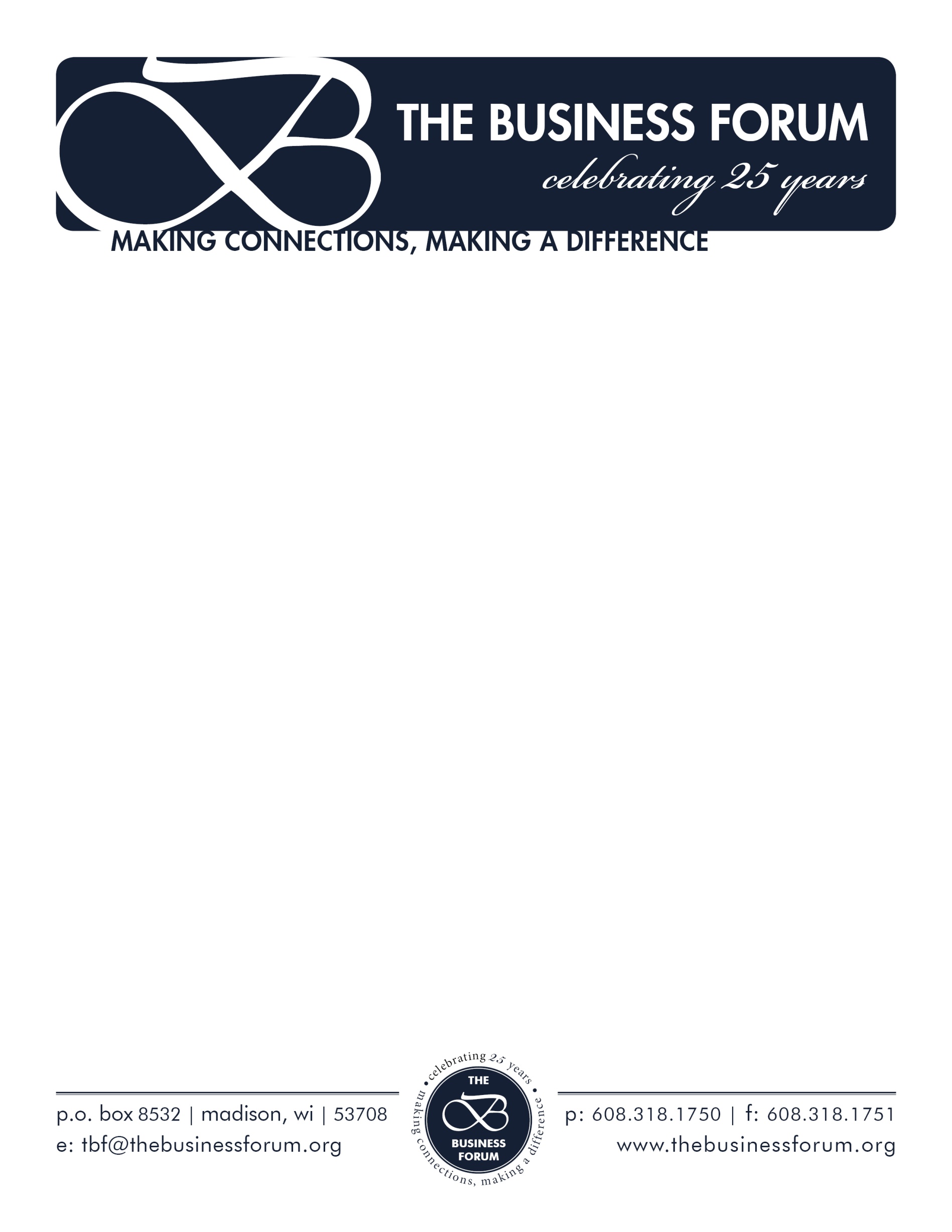 2013 ATHENA Young Professional Awardabout the award: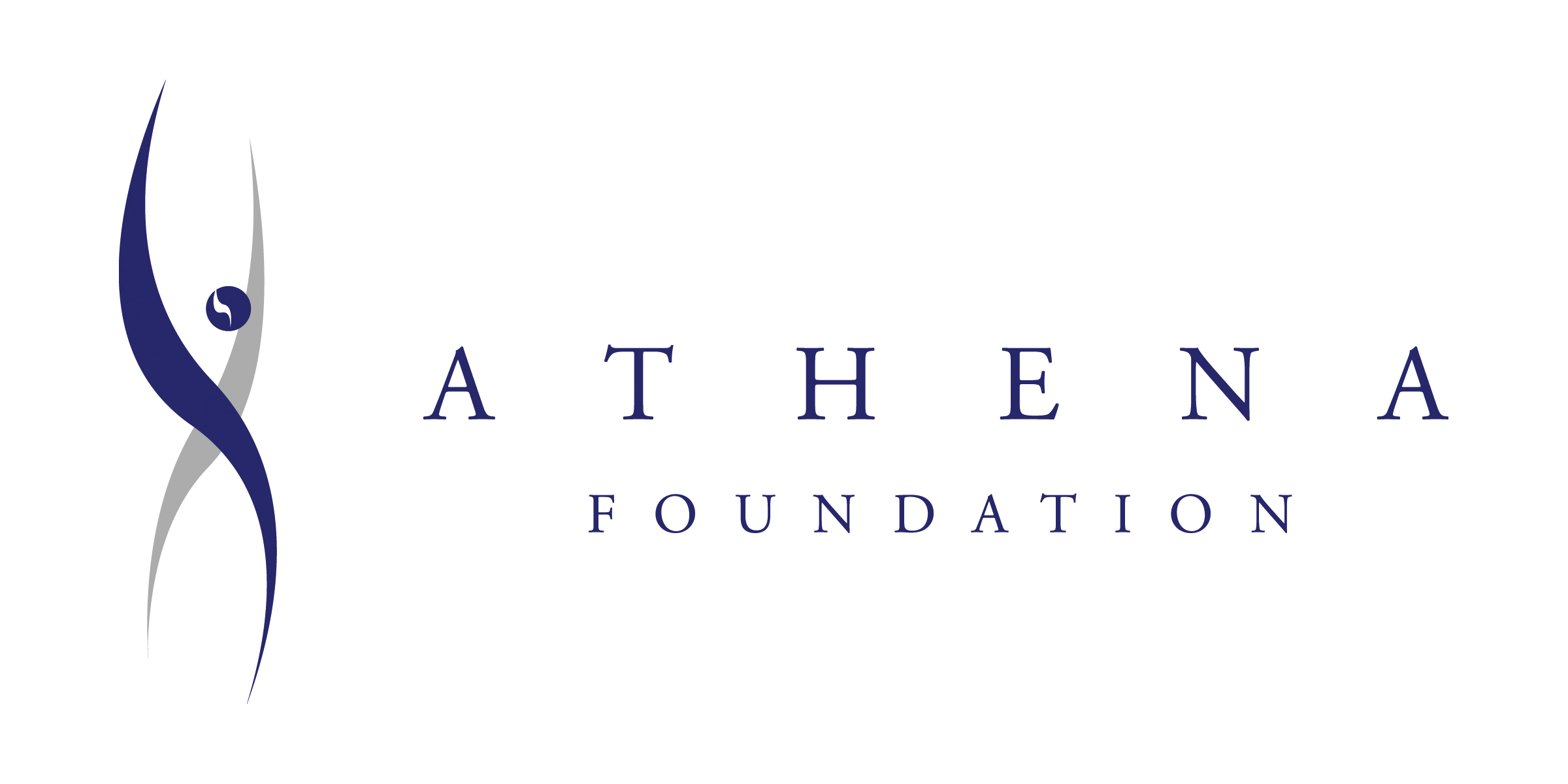 The Business Forum is proud to host The ATHENA Young Professional Award. This is a national award that actively supports and celebrates the ATHENA mission of supporting, developing and honoring women leaders, inspiring women to achieve their full potential—creating balance in leadership worldwide. The ATHENA Young Professional Award honors emerging leaders who strive toward the highest levels of personal and professional accomplishment, who excel in their chosen field, devote time and energy to their community in a meaningful way, and serve as a role model for young women.the criteria:ATHENA Young Professional Award Nominees must meet each of the following criteria:The individual clearly serves as a role model for young women personally and professionally.The individual is an emerging leader who demonstrates excellence, creativity and initiative in his/her business or profession.The individual provides valuable service to improve the quality of life for others in the community.The individual is between the ages of 25 and 40.The individual lives or works in Dane County.the process:A Selection Committee consisting of a diverse group of leaders from the community will review all nomination forms and select the ATHENA Young Professional Award Recipient.completing the nomination form:Nominations must be submitted using the allotted space on the nomination form below (3 pages).Information submitted should support the award criteria of achievement, leadership and service. Please submit a headshot/ photo (.jpg, gif or tiff is preferred) of the nominee appropriate for marketing purposes. please complete the following nomination form:  Date: _____________________________________________________nominee information:Name: ____________________________________________________Home Address: _____________________________________________City: __________________________ State:______ Zip: ____________Phone : __________________ Email: ___________________________Company/Organization: _____________________________________Title: ______________________________________________________Business Address:___________________________________________City: __________________________ State:______ Zip: ____________Current Age: _________________________nominator information:Name: ____________________________________________________Company/Organization: _____________________________________Title: ______________________________________________________Preferred Address:___________________________________________City: __________________________ State:______ Zip: ____________Phone : __________________ Email: ___________________________i. professional leadership: provide specific examples of how the nominee has demonstrated leadership, excellence, creativity and initiative in his or her business or profession. ii. community service: List local, state, national and international level participation.   Include length of service and leadership offices held in civic and service organizations such as charitable activities, political pursuits, religious groups, chambers of commerce, merchants’ associations, etc.iii. personal leadership : Provide specific examples of how the nominee serves as a role model for young women both personally and professionally.additional information pertaining to the criteria : Include any additional information you feel is important for consideration of the nominee.  List awards, honors received, publications or articles supporting service to their profession, industry or community.thank you for your nomination, please follow the submission instructions on page 2 and return by 9.23.2013